Ministero dell’Istruzione e del Merito Ufficio Scolastico Regionale per la Sicilia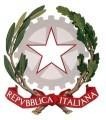 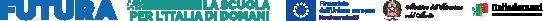 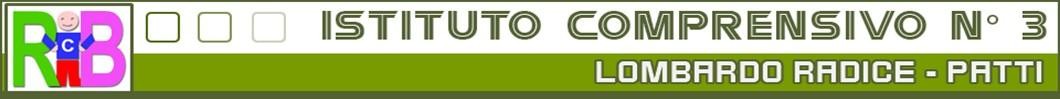 ISTITUTO COMPRENSIVO N. 3P.zza XXV Aprile, 1 - 98066 Patti (ME)Tel. 09411935017 - 0941243178 – email: meic849001@istruzione.it - pec: meic849001@pec.istruzione.itCODICE FISCALE: 86000830835 - CODICE MECCANOGRAFICO: MEIC849001www.icradicebellini.itALL’INS. ………………………………..All’Albo onlineAd Amministrazione trasparenteAGLI ATTIOGGETTO:   LETTERA   DI   INCARICO  ------------------------------------------------------------------Progetto: Piano Nazionale di Ripresa e Resilienza Missione 4: Istruzione e Ricerca Componente 1 – Potenziamento dell’offerta dei servizi di istruzione: dagli asili nido alle Università Investimento 3.1: Nuove competenze e nuovi linguaggi Azioni di potenziamento delle competenze STEM e multilinguistiche, di cui al D.M. 12 aprile 2023, n. 65. Titolo progetto: “Sfide e contaminazioni: un mondo da esplorare”. Codice nazionale progetto: M4C1I3.1-2023-1143 CUP: C44D23001280006LETTERA DI INCARICOL’Istituto comprensivo……………….. C. F. ……………, con sede legale in ……………., in persona di…………….., ivi domiciliato nella qualità di legale rappresentante e Dirigente scolastico pro tempore,VISTO il Progetto Piano Nazionale di Ripresa e Resilienza Missione 4: Istruzione e Ricerca Componente 1 – Potenziamento dell’offerta dei servizi di istruzione: dagli asili nido alle Università Investimento 3.1: Nuove competenze e nuovi linguaggi Azioni di potenziamento delle competenze STEM e multilinguistiche, di cui al D.M. 12 aprile 2023, n. 65. Titolo progetto: “Sfide e contaminazioni: un mondo da esplorare”. Codice nazionale progetto: M4C1I3.1-2023-1143 CUP: C44D23001280006;VISTO che, per l’attuazione dei suddetti percorsi, è affidata al Dirigente Scolastico in qualità di RUP la responsabilità della esecuzione;CONSIDERATO che la responsabilità organizzativa, gestionale e amministrativa appartiene unicamente all’istituzione scolastica cui è stata autorizzata l’attuazione del progetto e che il responsabile del progetto è unicamente il Dirigente Scolastico pro tempore;PRESO ATTO che per il raggiungimento di Target e di Milestone è necessario individuare figure facenti parte del GRUPPO DI LAVORO per l’INTERVENTO A e per l’INTERVENTO B del progetto in parola;VISTA la determina di avvio di procedura selettiva………………… VISTO l’Avviso di selezione ……………….VISTA la nomina della Commissione valutatrice……………..VISTO il verbale della Commissione valutatrice………..VISTO il decreto di pubblicazione della graduatoria………………CONSIDERATO che, non essendo pervenuti reclami, nei termini  indicati, la stessa è diventata definitiva;DATO ATTO che la S/V è in possesso delle competenze necessarie per l’incarico ………VISTO il decreto per il conferimento di incarico individuale……………VISTO che la S.V. ha firmato la dichiarazione di insussistenza di motivi di incompatibilità al conferimento dell’incarico e/o di situazioni, anche potenziali, di conflitto di interessi;TANTO RITENUTO E PREMESSOcon la presente Lettera di incarico, l’Istituto, come in epigrafe rappresentato, conferisce a………………nato a …..il………C.F.……………………………………………………., l’incarico di ……………….Il suddetto incarico prevede l’espletamento dei compiti previsti nel relativo Avviso di selezione…………Non è ammesso il rinnovo dell’incarico. L’eventuale differimento del termine di conclusione dell’incarico è consentito, in via eccezionale, fermo restando il rispetto delle tempistiche previste per la realizzazione degli interventi come da normativa nazionale e comunitaria di riferimento e ferma restando la misura del compenso pattuito in sede di affidamento dell’incarico, comunque per ritardi non imputabili al prestatore e al solo fine di completare il progetto.Per l’incarico conferito è pattuito un corrispettivo lordo onnicomprensivo pari a  Euro  ………. e verrà erogato solo in seguito all’effettiva attribuzione dei fondi assegnati e rapportato alle ore effettivamente prestate e documentate e comunque non oltre le ore previste nell’Avviso di selezione.Il pagamento verrà effettuato solo a seguito di erogazione dei fondi da parte del MIM.L’incaricato										Il Dirigente scolastico(per accettazione)